Asmuo, kuriam išduotas dokumentasAsmuo, kuriam išduotas dokumentasAsmuo, kuriam išduotas dokumentas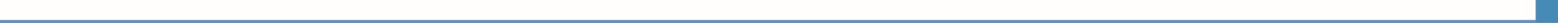 	1	VARDAS (-AI) *	2	PAVARDĖ (-S) *	3	ADRESASĮrašykite savo tekstąĮrašykite savo tekstąĮrašykite savo tekstąĮrašykite savo tekstąĮrašykite savo tekstą	4	GIMIMO DATA	5	PILIETYBĖĮrašykite savo tekstąĮrašykite savo tekstąĮrašykite savo tekstą	Įrašykite savo tekstąĮrašykite savo tekstąĮrašykite savo tekstąĮrašykite savo tekstąOrganizacija, išdavusi dokumentąOrganizacija, išdavusi dokumentąOrganizacija, išdavusi dokumentą	6	ORGANIZACIJOS PAVADINIMAS *	7	DOKUMENTO NUMERIS *	8	IŠDAVIMO DATA *Įrašykite savo tekstąĮrašykite savo tekstąSiunčiantysis partnerisSiunčiantysis partnerisSiunčiantysis partneris	9	ORGANIZACIJOS PAVADINIMAS IR  ADRESAS *	9	ORGANIZACIJOS PAVADINIMAS IR  ADRESAS *	10	ANTSPAUDAS IR/ARBA PARAŠASĮrašykite savo tekstąĮrašykite savo tekstąĮrašykite savo tekstąĮrašykite savo tekstąĮrašykite savo tekstąĮrašykite savo tekstąĮrašykite savo tekstąĮrašykite savo tekstą	11	KONTAKTINIO ASMENS/MENTORIAUS VARDAS (-AI) IR PAVARDĖ (-ĖS)	11	KONTAKTINIO ASMENS/MENTORIAUS VARDAS (-AI) IR PAVARDĖ (-ĖS)	12	TELEFONASĮrašykite savo tekstąĮrašykite savo tekstąĮrašykite savo tekstą	13	AKADEMINIS LAIPSNIS / PAREIGOS	14	EL. PAŠTASĮrašykite savo tekstąĮrašykite savo tekstąĮrašykite savo tekstąPriimantysis partnerisPriimantysis partnerisPriimantysis partneris	15	ORGANIZACIJOS PAVADINIMAS IR  ADRESAS *	15	ORGANIZACIJOS PAVADINIMAS IR  ADRESAS *	16	ANTSPAUDAS IR/ARBA PARAŠASĮrašykite savo tekstąĮrašykite savo tekstąĮrašykite savo tekstąĮrašykite savo tekstąĮrašykite savo tekstąĮrašykite savo tekstąĮrašykite savo tekstąĮrašykite savo tekstą	17	KONTAKTINIO ASMENS/MENTORIAUS VARDAS (-AI) IR PAVARDĖ (-ĖS)	17	KONTAKTINIO ASMENS/MENTORIAUS VARDAS (-AI) IR PAVARDĖ (-ĖS)	18	TELEFONASĮrašykite savo tekstąĮrašykite savo tekstąĮrašykite savo tekstą	19	AKADEMINIS LAIPSNIS / PAREIGOS	20	EL. PAŠTASĮrašykite savo tekstąĮrašykite savo tekstąĮrašykite savo tekstąMobilumo veiklos aprašymasMobilumo veiklos aprašymasMobilumo veiklos aprašymasMobilumo veiklos aprašymasMobilumo veiklos aprašymasMobilumo veiklos aprašymas	21	MOBILUMO VEIKLOS TIKSLAS *	21	MOBILUMO VEIKLOS TIKSLAS *	21	MOBILUMO VEIKLOS TIKSLAS *	21	MOBILUMO VEIKLOS TIKSLAS *	21	MOBILUMO VEIKLOS TIKSLAS *	21	MOBILUMO VEIKLOS TIKSLAS *Įrašykite savo tekstąĮrašykite savo tekstąĮrašykite savo tekstąĮrašykite savo tekstąĮrašykite savo tekstąĮrašykite savo tekstą	22	ŠVIETIMO AR MOKYMO PROGAMA, KURIOS METU ĮGYTA MOBILUMO PATIRTIS	22	ŠVIETIMO AR MOKYMO PROGAMA, KURIOS METU ĮGYTA MOBILUMO PATIRTIS	22	ŠVIETIMO AR MOKYMO PROGAMA, KURIOS METU ĮGYTA MOBILUMO PATIRTIS	22	ŠVIETIMO AR MOKYMO PROGAMA, KURIOS METU ĮGYTA MOBILUMO PATIRTIS	22	ŠVIETIMO AR MOKYMO PROGAMA, KURIOS METU ĮGYTA MOBILUMO PATIRTIS	22	ŠVIETIMO AR MOKYMO PROGAMA, KURIOS METU ĮGYTA MOBILUMO PATIRTISĮrašykite savo tekstąĮrašykite savo tekstąĮrašykite savo tekstąĮrašykite savo tekstąĮrašykite savo tekstąĮrašykite savo tekstą	23	PROGRAMOS, KURI SUSIJUSI SU ŠIA VEIKLA, PAVADINIMAS	23	PROGRAMOS, KURI SUSIJUSI SU ŠIA VEIKLA, PAVADINIMAS	23	PROGRAMOS, KURI SUSIJUSI SU ŠIA VEIKLA, PAVADINIMAS	23	PROGRAMOS, KURI SUSIJUSI SU ŠIA VEIKLA, PAVADINIMAS	23	PROGRAMOS, KURI SUSIJUSI SU ŠIA VEIKLA, PAVADINIMAS	23	PROGRAMOS, KURI SUSIJUSI SU ŠIA VEIKLA, PAVADINIMASĮrašykite savo tekstąĮrašykite savo tekstąĮrašykite savo tekstąĮrašykite savo tekstąĮrašykite savo tekstąĮrašykite savo tekstą		VEIKLOS/STAŽUOTĖS TRUKMĖ		VEIKLOS/STAŽUOTĖS TRUKMĖ		VEIKLOS/STAŽUOTĖS TRUKMĖ		VEIKLOS/STAŽUOTĖS TRUKMĖ		VEIKLOS/STAŽUOTĖS TRUKMĖ		VEIKLOS/STAŽUOTĖS TRUKMĖ	24	NUO *	25	IKI *Gebėjimų, įgytų mobilumo veiklos metu, aprašymasGebėjimų, įgytų mobilumo veiklos metu, aprašymasGebėjimų, įgytų mobilumo veiklos metu, aprašymasGebėjimų, įgytų mobilumo veiklos metu, aprašymasGebėjimų, įgytų mobilumo veiklos metu, aprašymasGebėjimų, įgytų mobilumo veiklos metu, aprašymas	26A	VYKDYTOS VEIKLOS/ ATLIKTOS UŽDUOTYS *	26A	VYKDYTOS VEIKLOS/ ATLIKTOS UŽDUOTYS *	26A	VYKDYTOS VEIKLOS/ ATLIKTOS UŽDUOTYS *	26A	VYKDYTOS VEIKLOS/ ATLIKTOS UŽDUOTYS *	26A	VYKDYTOS VEIKLOS/ ATLIKTOS UŽDUOTYS *	26A	VYKDYTOS VEIKLOS/ ATLIKTOS UŽDUOTYS *Įrašykite savo tekstąĮrašykite savo tekstąĮrašykite savo tekstąĮrašykite savo tekstąĮrašykite savo tekstąĮrašykite savo tekstą	27A	PAGEIDAUJAMAM DARBUI REIKALINGI GEBĖJIMAI	27A	PAGEIDAUJAMAM DARBUI REIKALINGI GEBĖJIMAI	27A	PAGEIDAUJAMAM DARBUI REIKALINGI GEBĖJIMAI	27A	PAGEIDAUJAMAM DARBUI REIKALINGI GEBĖJIMAI	27A	PAGEIDAUJAMAM DARBUI REIKALINGI GEBĖJIMAI	27A	PAGEIDAUJAMAM DARBUI REIKALINGI GEBĖJIMAIĮrašykite savo tekstąĮrašykite savo tekstąĮrašykite savo tekstąĮrašykite savo tekstąĮrašykite savo tekstąĮrašykite savo tekstą	28A	KALBŲ GEBĖJIMAI	28A	KALBŲ GEBĖJIMAI	28A	KALBŲ GEBĖJIMAI	28A	KALBŲ GEBĖJIMAI	28A	KALBŲ GEBĖJIMAI	28A	KALBŲ GEBĖJIMAIĮrašykite savo tekstąĮrašykite savo tekstąĮrašykite savo tekstąĮrašykite savo tekstąĮrašykite savo tekstąĮrašykite savo tekstą	29A	SKAITMENINIAI GEBĖJIMAI	29A	SKAITMENINIAI GEBĖJIMAI	29A	SKAITMENINIAI GEBĖJIMAI	29A	SKAITMENINIAI GEBĖJIMAI	29A	SKAITMENINIAI GEBĖJIMAI	29A	SKAITMENINIAI GEBĖJIMAIĮrašykite savo tekstąĮrašykite savo tekstąĮrašykite savo tekstąĮrašykite savo tekstąĮrašykite savo tekstąĮrašykite savo tekstą	30A	ORGANIZACINIAI IR VADOVAVIMO GEBĖJIMAI	30A	ORGANIZACINIAI IR VADOVAVIMO GEBĖJIMAI	30A	ORGANIZACINIAI IR VADOVAVIMO GEBĖJIMAI	30A	ORGANIZACINIAI IR VADOVAVIMO GEBĖJIMAI	30A	ORGANIZACINIAI IR VADOVAVIMO GEBĖJIMAI	30A	ORGANIZACINIAI IR VADOVAVIMO GEBĖJIMAIĮrašykite savo tekstąĮrašykite savo tekstąĮrašykite savo tekstąĮrašykite savo tekstąĮrašykite savo tekstąĮrašykite savo tekstą	31A	BENDRAVIMO GEBĖJIMAI	31A	BENDRAVIMO GEBĖJIMAI	31A	BENDRAVIMO GEBĖJIMAI	31A	BENDRAVIMO GEBĖJIMAI	31A	BENDRAVIMO GEBĖJIMAI	31A	BENDRAVIMO GEBĖJIMAIĮrašykite savo tekstąĮrašykite savo tekstąĮrašykite savo tekstąĮrašykite savo tekstąĮrašykite savo tekstąĮrašykite savo tekstą	32A	KITI GEBĖJIMAI	32A	KITI GEBĖJIMAI	32A	KITI GEBĖJIMAI	32A	KITI GEBĖJIMAI	32A	KITI GEBĖJIMAI	32A	KITI GEBĖJIMAIĮrašykite savo tekstąĮrašykite savo tekstąĮrašykite savo tekstąĮrašykite savo tekstąĮrašykite savo tekstąĮrašykite savo tekstą	33A	DATA *			33A	DATA *			34A	KONTAKTINIO ASMENS/MENTORIAUSPARAŠAS *	34A	KONTAKTINIO ASMENS/MENTORIAUSPARAŠAS *	34A	KONTAKTINIO ASMENS/MENTORIAUSPARAŠAS *	35A	DOKUMENTO TURĖTOJO PARAŠASIšklausyti dalykai (moduliai) ir gauti pažymiai / balai / kreditaiIšklausyti dalykai (moduliai) ir gauti pažymiai / balai / kreditaiIšklausyti dalykai (moduliai) ir gauti pažymiai / balai / kreditai	26B	STUDENTO REGISTRACIJOS NUMERIS *Įrašykite savo tekstąĮrašykite savo tekstąPrireikus, įterpkite arba  ištrinkite eilutę.Prireikus, įterpkite arba  ištrinkite eilutę.Prireikus, įterpkite arba  ištrinkite eilutę.	33B	ESĖ/ATASKAITA/DISERTACIJA	33B	ESĖ/ATASKAITA/DISERTACIJA	33B	ESĖ/ATASKAITA/DISERTACIJAĮrašykite savo tekstąĮrašykite savo tekstąĮrašykite savo tekstą	34B	IŠDUOTAS PAŽYMĖJIMAS/ DIPLOMAS/ SUTEIKTAS LAIPSNIS	34B	IŠDUOTAS PAŽYMĖJIMAS/ DIPLOMAS/ SUTEIKTAS LAIPSNIS	34B	IŠDUOTAS PAŽYMĖJIMAS/ DIPLOMAS/ SUTEIKTAS LAIPSNISĮrašykite savo tekstąĮrašykite savo tekstąĮrašykite savo tekstą	35B	MENTORIAUS/ ADMINISTRACIJOS DARBUOTOJO VARDAS (-AI)IR PAVARDĖ (-ĖS)	35B	MENTORIAUS/ ADMINISTRACIJOS DARBUOTOJO VARDAS (-AI)IR PAVARDĖ (-ĖS)	36B	DOKUMENTO TURĖTOJO PARAŠASĮrašykite savo tekstąĮrašykite savo tekstą	37B	PATVIRTINIMO DATA *	37B	PATVIRTINIMO DATA *	38B	ORGANIZACIJOS PAVADINIMAS, ADRESAS IR STATUSAS *	38B	ORGANIZACIJOS PAVADINIMAS, ADRESAS IR STATUSAS *	39B	ANTSPAUDAS ARBA PARAŠASĮrašykite savo tekstąĮrašykite savo tekstąĮrašykite savo tekstąĮrašykite savo tekstąĮrašykite savo tekstąĮrašykite savo tekstąĮrašykite savo tekstąĮrašykite savo tekstą